Correctiesleutel dagtaak 6				Maandag 27 april 2020Wiskunde: getalbegrip tot 100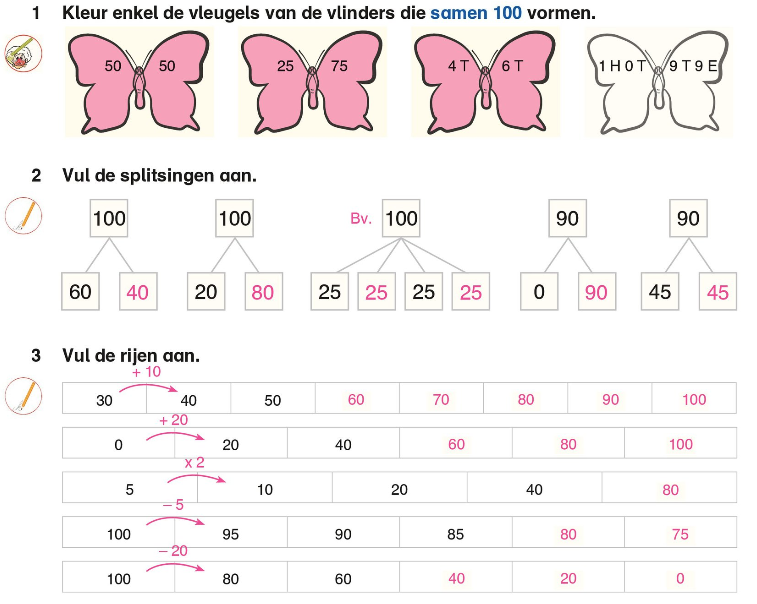 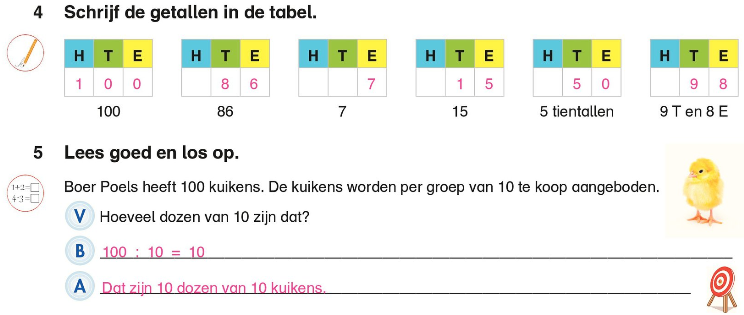 Taal: Ik kan zelfstandige naamwoorden, verkleinwoorden en lidwoorden herkennen. 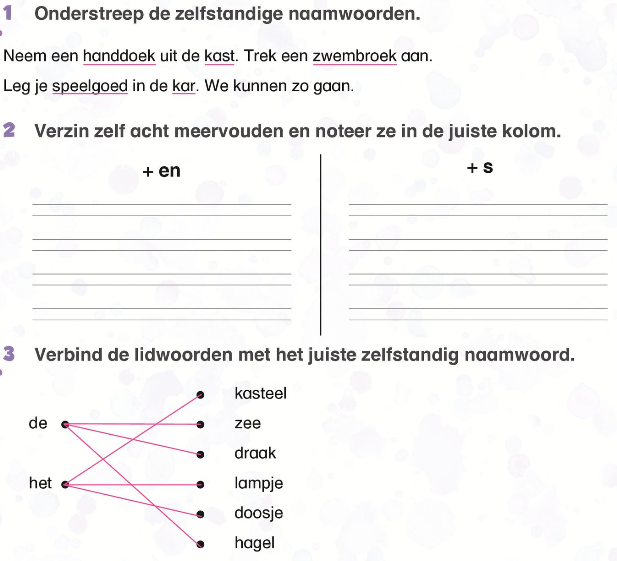 Opdracht 4: de kinderen verzinnen zelf verkleinwoorden op -je, -tje  of -pje. Spelling : Woorden met ng en nk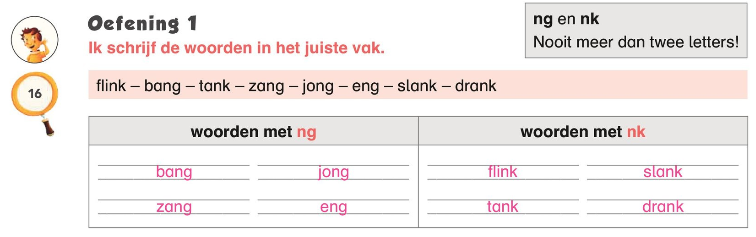 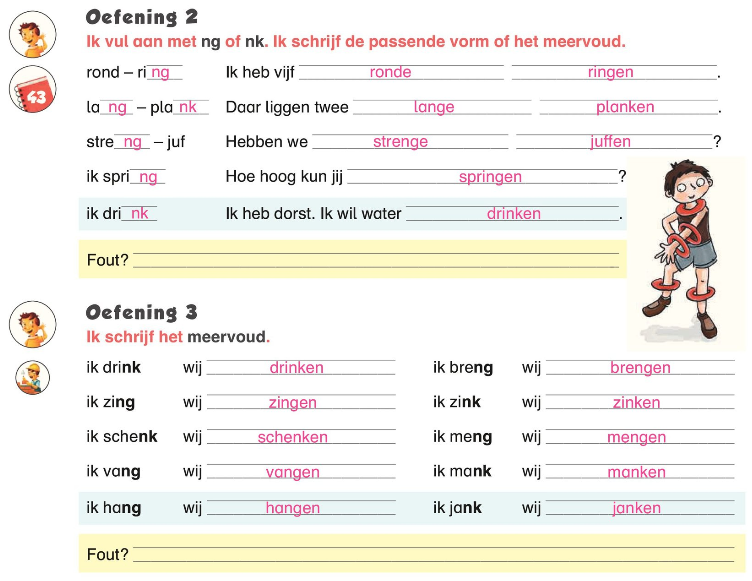 